Nástrojem pro vložení matematických symbolů ROVNICE vytvoř následující výrazy: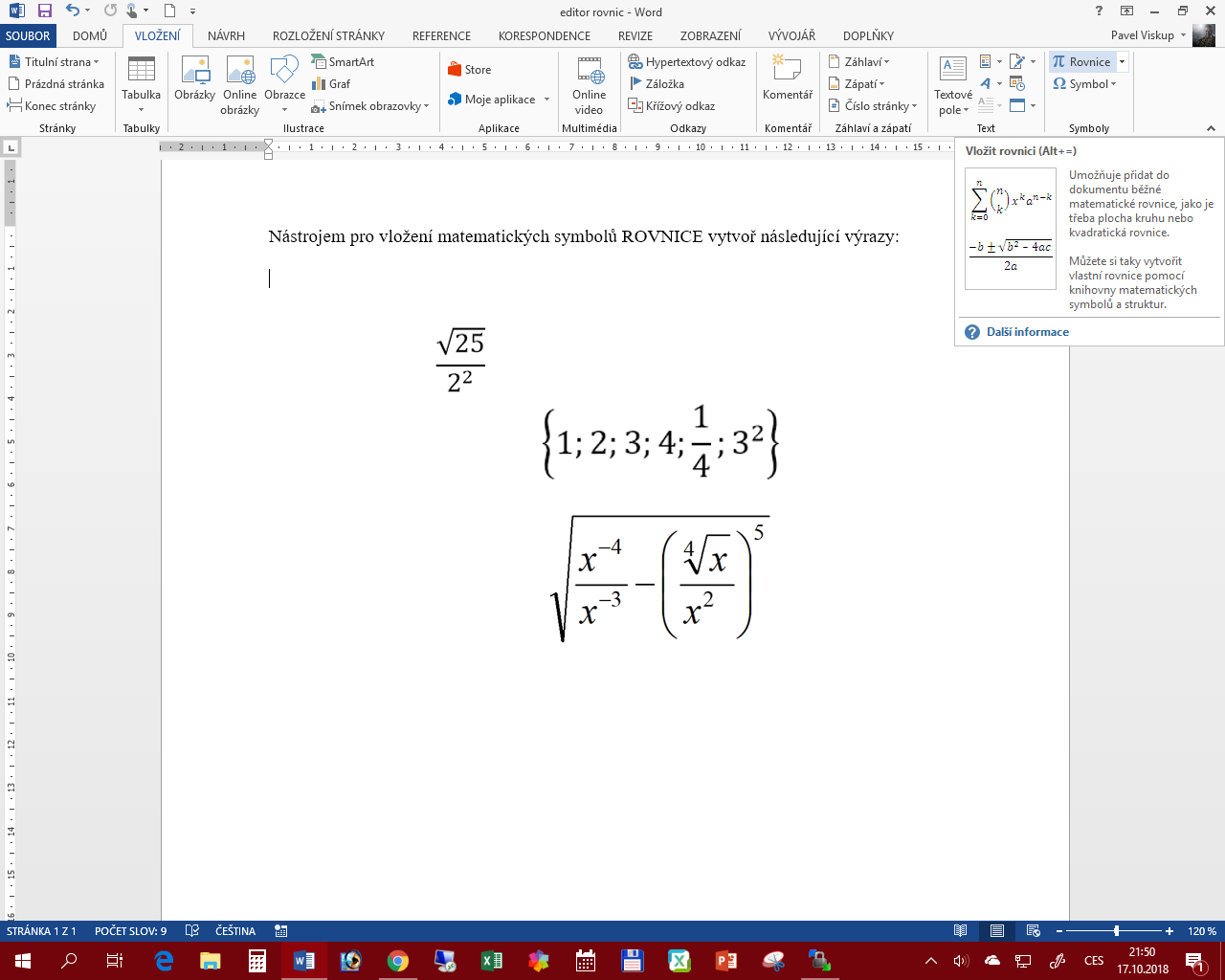 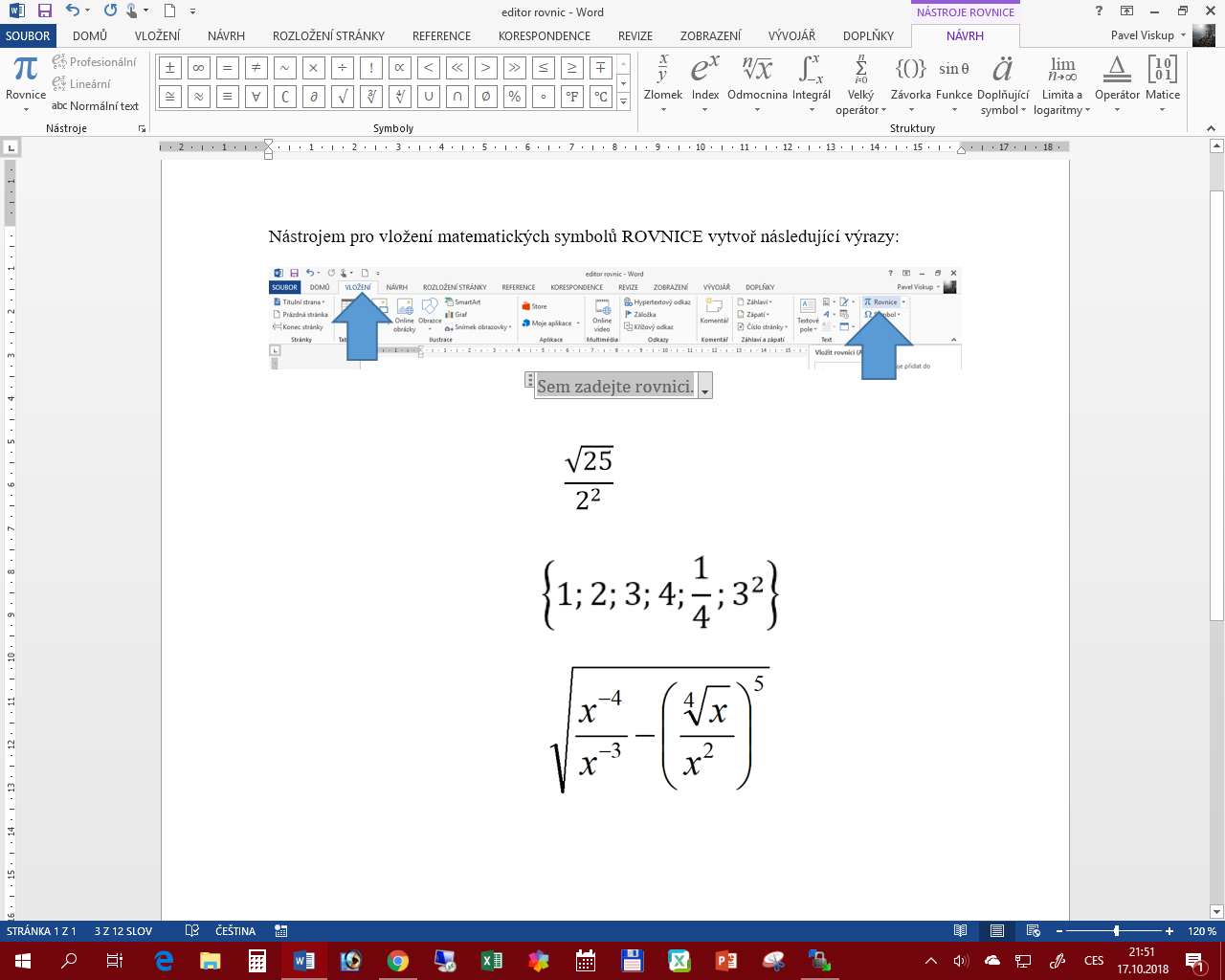 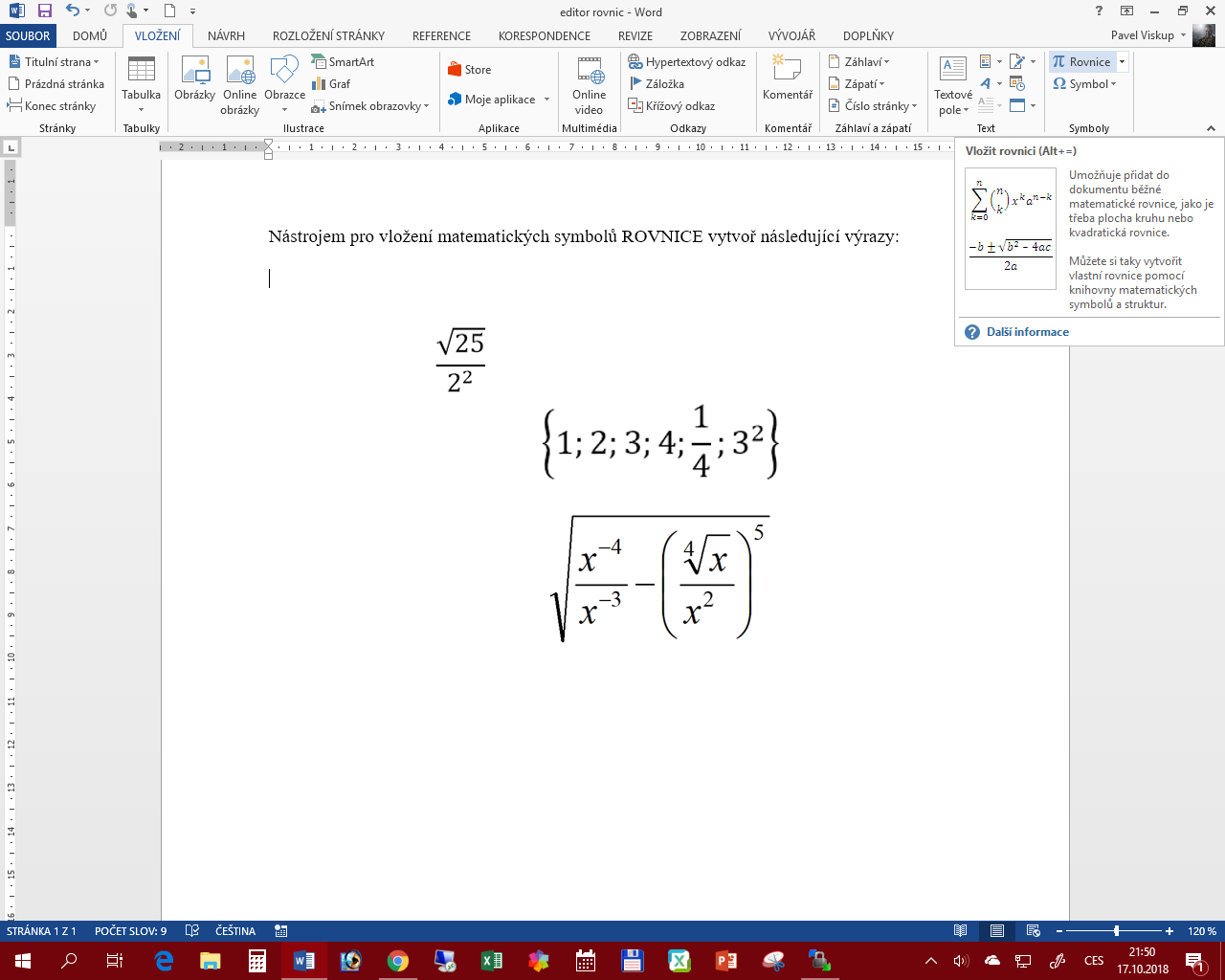 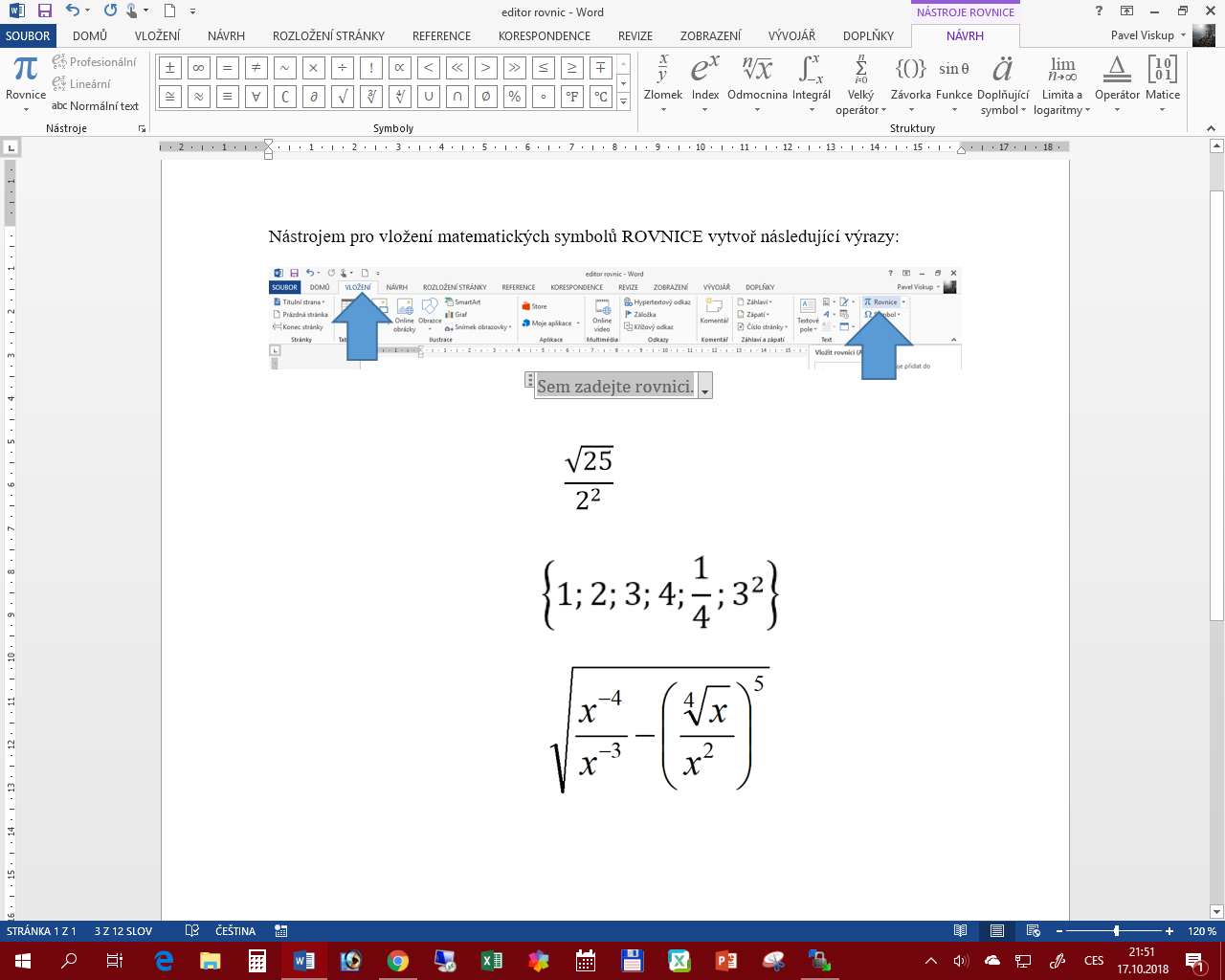 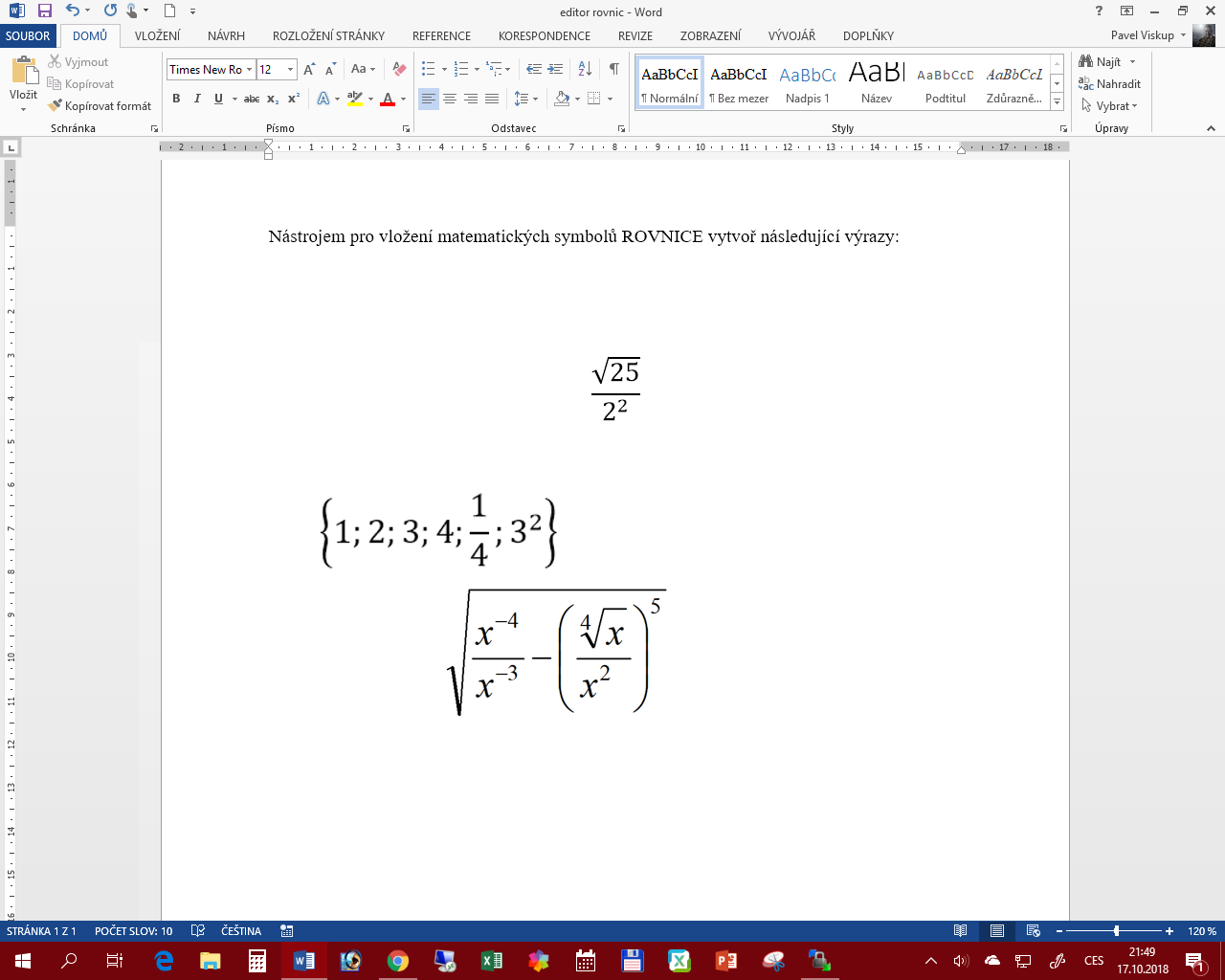 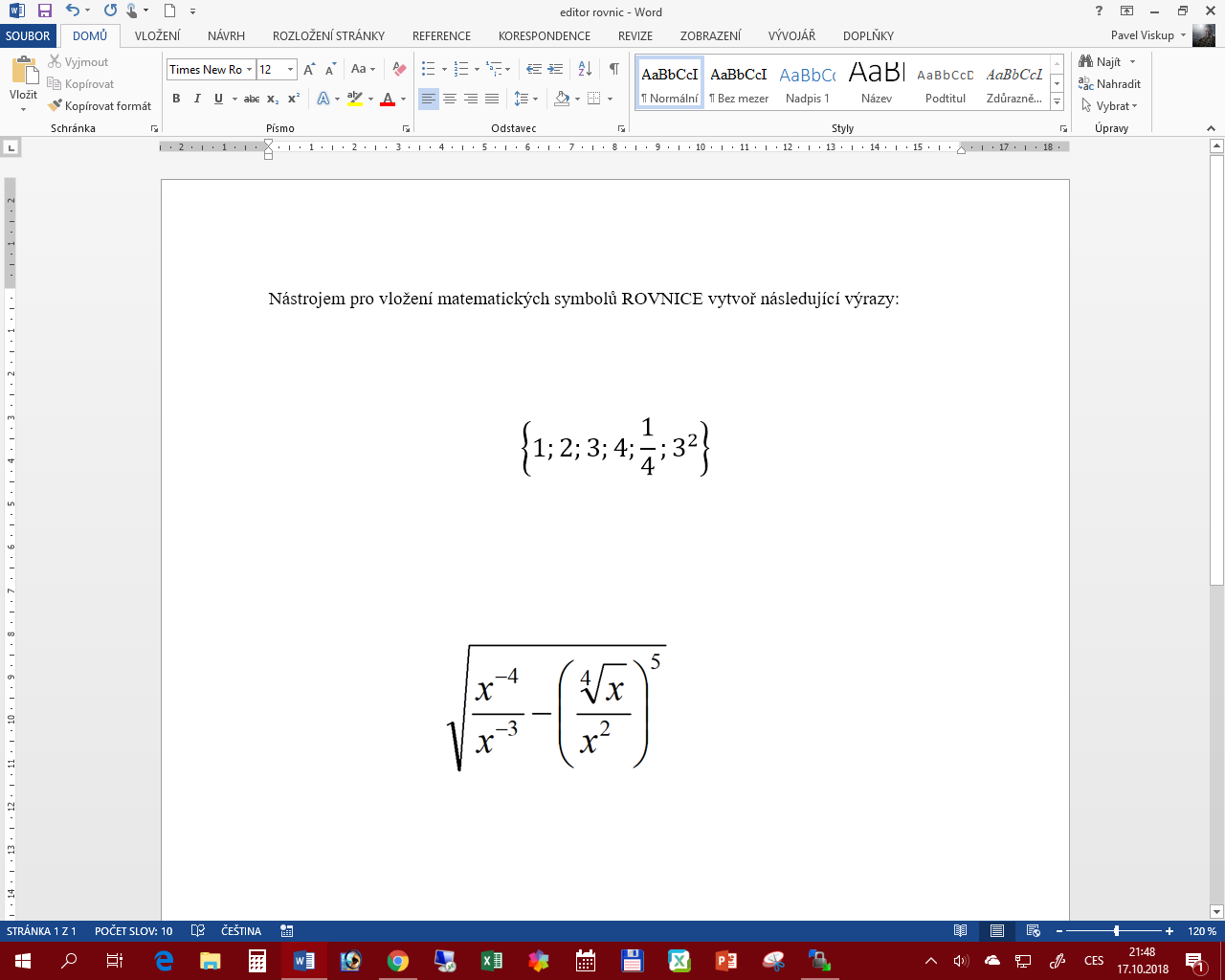 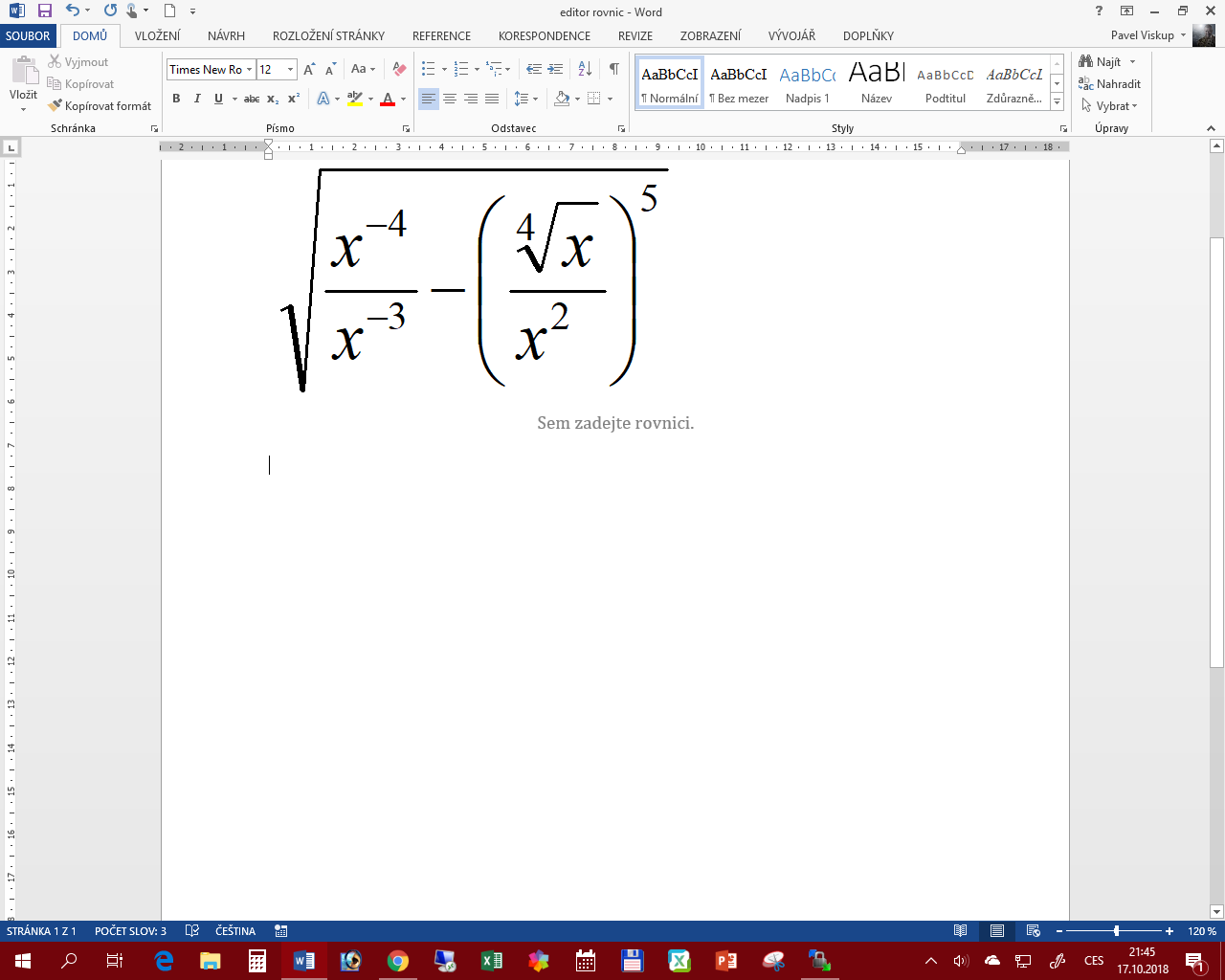 